【長崎市がん患者アピアランスケア用品購入費助成金交付申請書兼請求書】※消えるボールペン及び鉛筆を使用しないでください。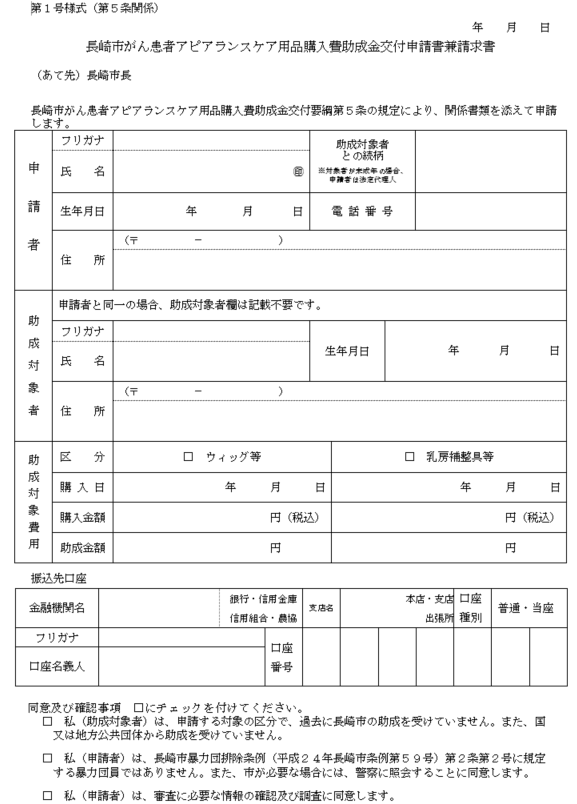 助成対象費用欄の記載について　　●区分　　　　次の助成対象費用に該当する区分にチェック☑　　●購入日　　　　購入した年月日※複数購入したものを申請する場合は、最初の購入日●購入金額　　消費税及び地方消費税込み　　※メンテナンスにかかる費用、修繕費用、購入に要した交通費、送料、分割手数料は不可　　※レンタル不可●助成金額　　購入金額に1/2を乗じた額（1,000円未満の端数は切捨て）と2万円のいずれか低い額　　　（算定）区分助成対象費用ウィッグ等ウィッグ、装着用ネット、毛付き帽子乳房補整具等補整パッド、補整下着、人工乳房、人工乳頭、専用入浴着区分ウィッグ等乳房補整具等購入金額ア　　　　　　　　円（税込）オ　　　　　　　　　　円（税込）購入金額×1/2イ　　　　　　　　円（ア×1/2、千円未満切捨）カ　　　　　　　　　　円（オ×1/2、千円未満切捨）助成上限額ウ　　　　 　 ２万円キ　　　２万円又は４万円（左右の乳房切除毎に２万円）助成金額エ　　　　　　　　円（イ又はウのいずれか低い額）ク　　　　　　　　　　円（カ又はキのいずれか低い額）